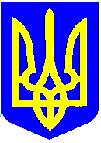 НОВОУШИЦЬКА СЕЛИЩНА РАДАРОЗПОРЯДЖЕННЯ
СЕЛИЩНОГО ГОЛОВИКеруючись пунктом 20 частини четвертої статті 42, статті 53, частиною 8 статті 59 Закону України «Про місцеве самоврядування в Україні»:1. Скликати засідання виконавчого комітету  Новоушицької селищної ради  VІІІ скликання 24 серпня 2023 року о 08.30 год. 2. До порядку денного засідання внести питання згідно з додатком.3. Загальному відділу Новоушицької селищної ради:3.1. Довести це розпорядження до відома членів виконавчого комітету  Новоушицької селищної  ради.3.2. Оприлюднити це розпорядження та проект рішення з питань порядку денного на офіційному веб сайті Новоушицької селищної ради.Селищний голова	                     	                  Анатолій ОЛІЙНИКПЕРЕЛІКпитань засідання виконавчого комітету 24.08.2023 Про внесення змін до фінансового плану комунального некомерційного підприємства «Новоушицька багатопрофільна лікарня» Новоушицької селищної ради на 2023 рікПро розміщення (встановлення) тимчасової  спорудиПро надання дозволу на вчинення правочину щодо нерухомого майна Романюку Григорію ВасильовичуПро надання дозволу на вчинення правочину щодо нерухомого майна неповнолітній Валігурській Віталіні СтаніславівніПро внесення змін до рішення виконавчого комітету Новоушицької селищної ради від 18 лютого 2021 року №85Про надання матеріальної грошової допомогиПро схвалення проєкту рішення селищної ради «Про затвердження Програми сприяння розвитку волонтерства на території Новоушицької селищної ради на 2023-2027 роки»Про надання дозволу НСЛП «Поділля» на безкоштовну видачу дровПро погодження дозволу на видалення деревПро схвалення внесення змін до Програми будівництва, ремонту та утримання комунальних доріг Новоушицької селищної територіальної громади на 2023 рікПро присвоєння поштової адресиПро видачу дубліката свідоцтва про право власності на нерухоме майноПро приватизацію квартири та передачу її у власність громадянам Про  схвалення проекту рішення селищної ради «Про внесення змін до бюджету Новоушицької селищної територіальної громади (код бюджету: 2251600000) на 2023 рік	Про надання тимчасового дозволу на розміщення атракціонівРізне.Керуючий справами
(секретар) виконавчого комітету                                   Валерій ЗВАРИЧУК11.08.2023Нова Ушиця№88/2023-рПро скликання  засідання виконавчого комітету селищної радиДодатокдо розпорядження селищного голови11.08.2023 року  №  88/2023-р